В подготовительных группах №6,№7 прошел проект «Русские народные песни». Для детей организовано тематическое музыкальное занятиея «Русская песня – душа народа». В выставке приняли участие 12 семей. Все участники получили грамоты.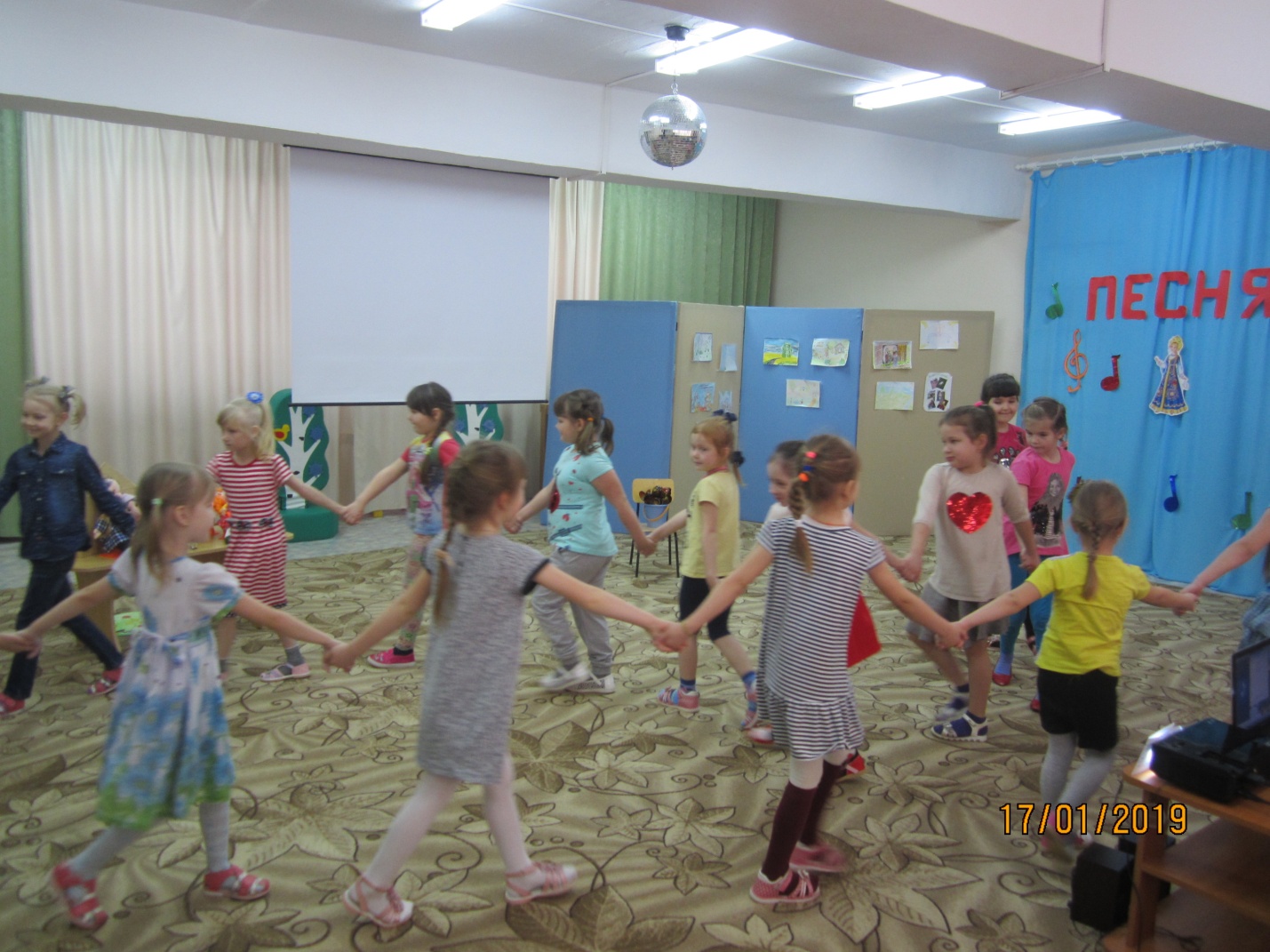 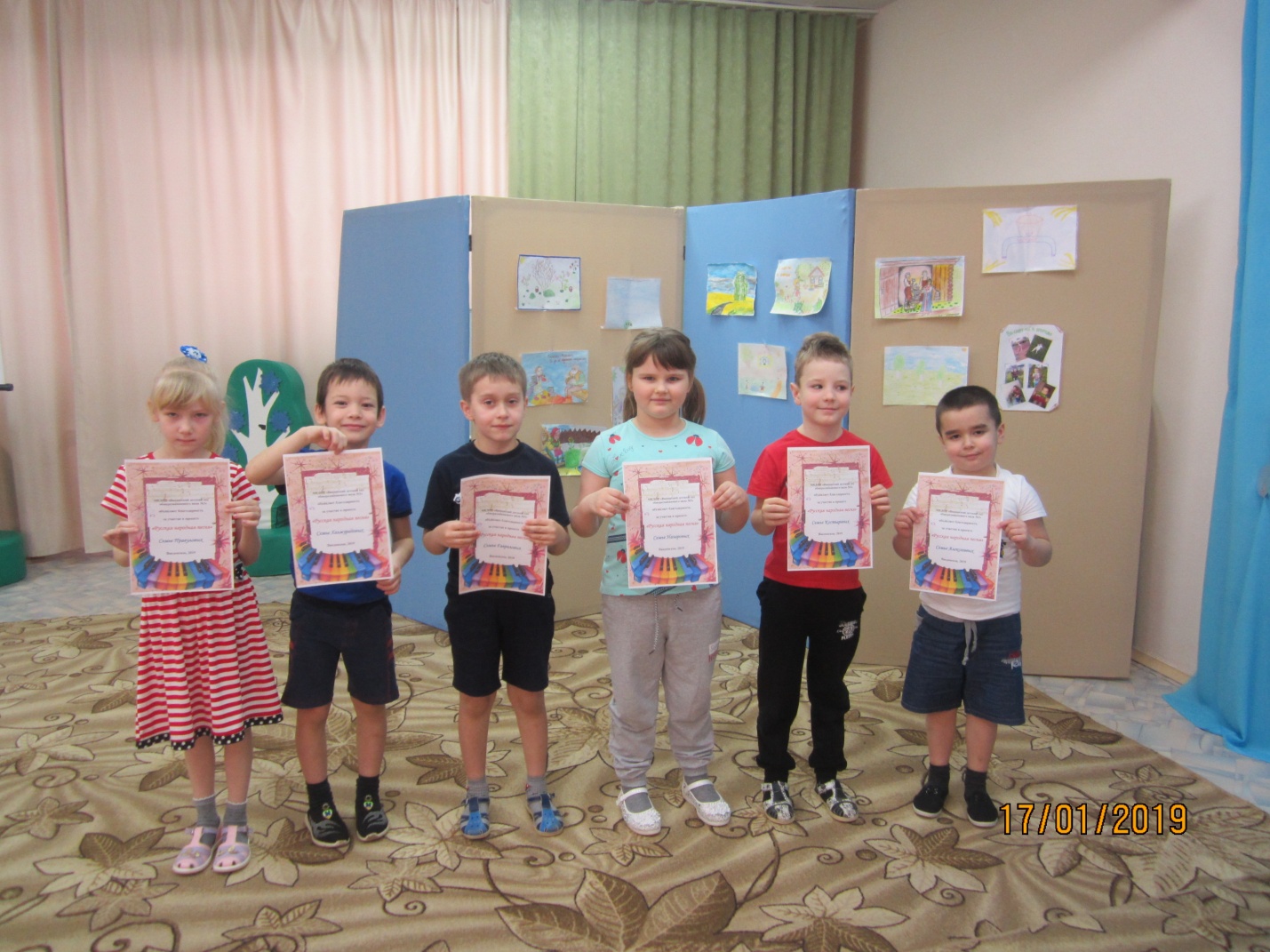 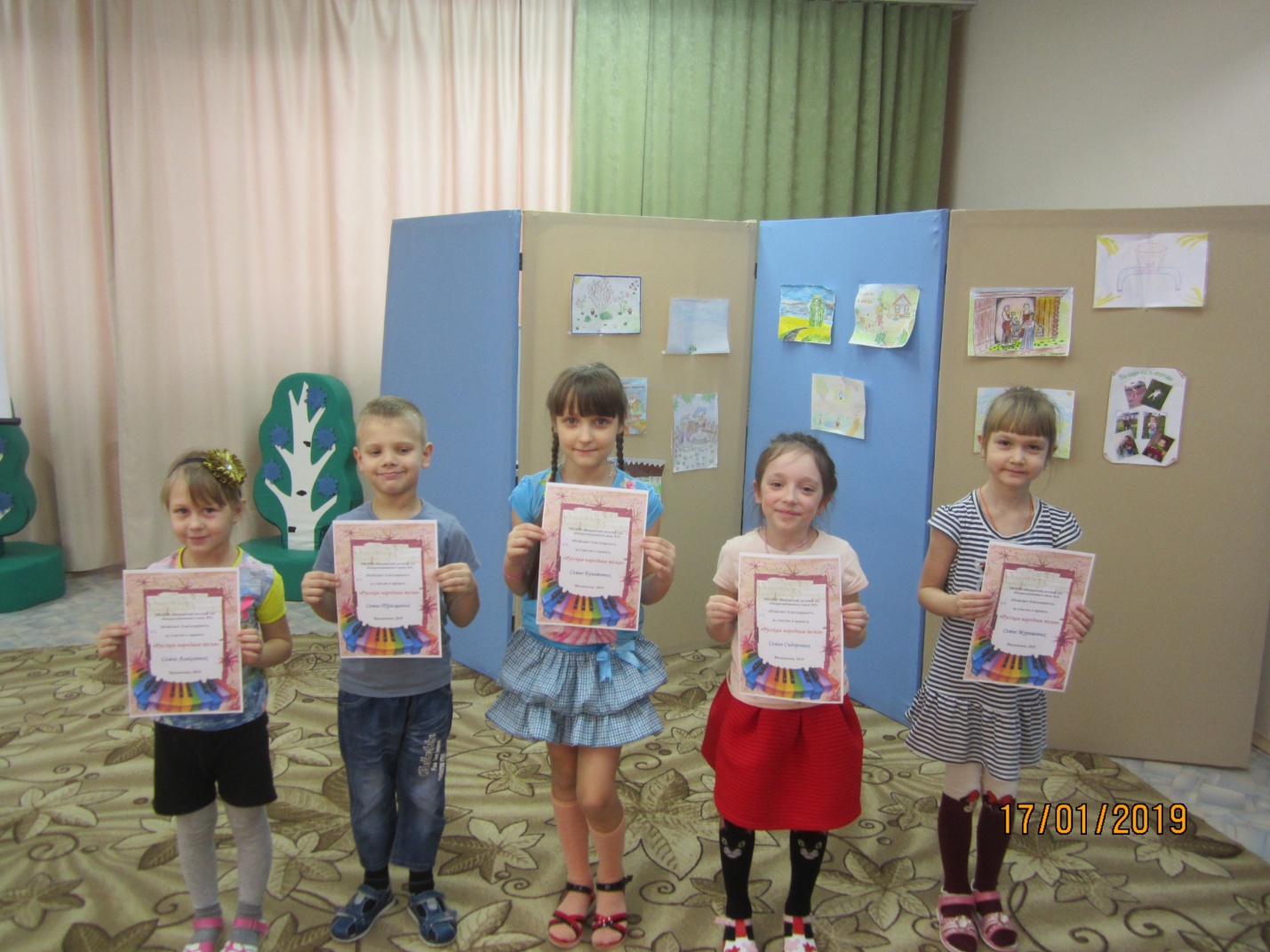 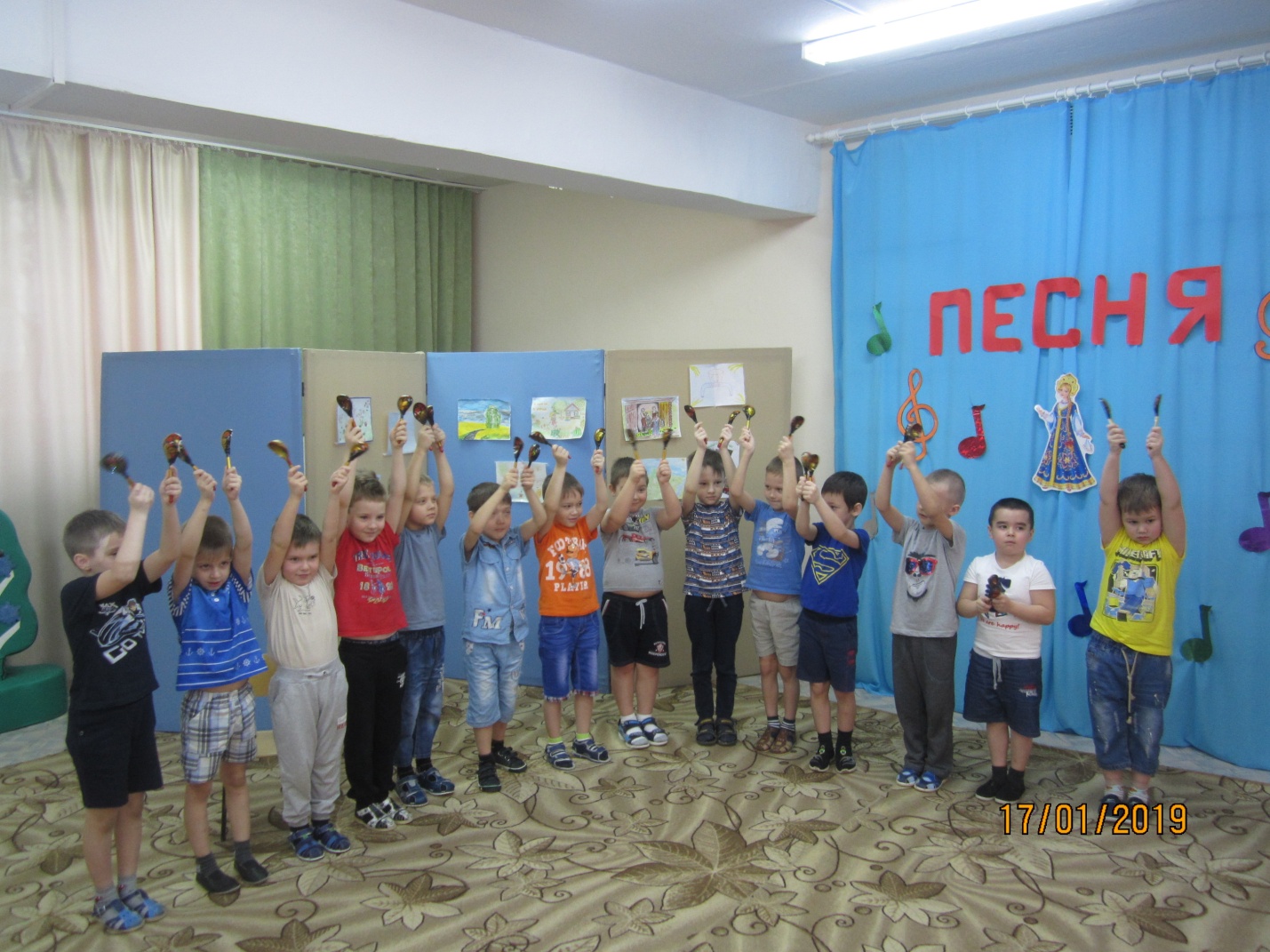 